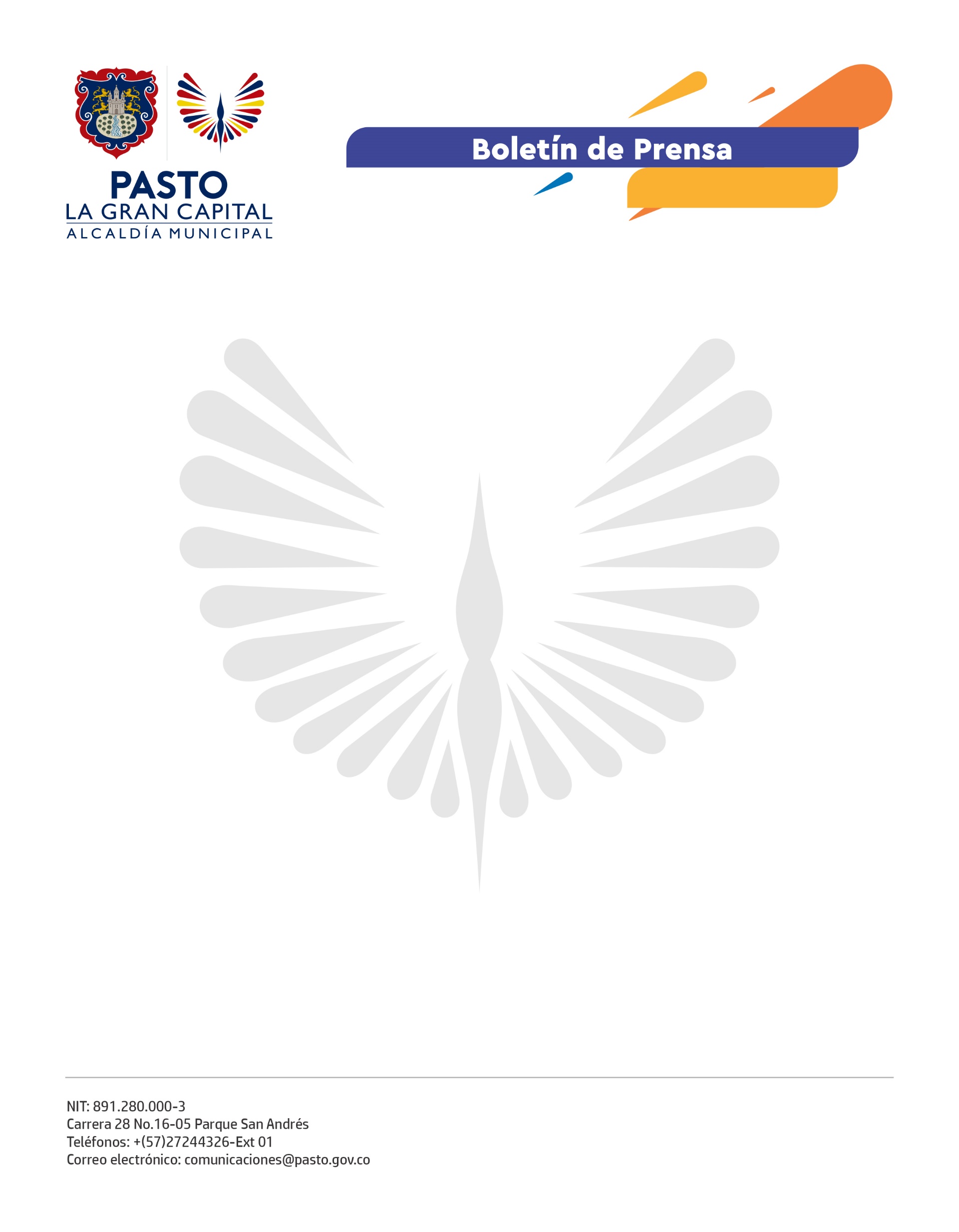 	      No. 562       30 de octubre de 2021                                                                                                                                                                                        POR PRESENCIA DE LA VARIANTE DELTA EN NARIÑO ES URGENTE VACUNARSE CONTRA EL COVID-19Ante la confirmación de la presencia de la variante Delta-covid19 en el departamento de Nariño por parte del Instituto Nacional de Salud y del Instituto Departamental de Salud de Nariño, la Secretaría de Salud de Pasto, reitera el llamado a la comunidad que la única manera de enfrentar la pandemia es vacunarse contra el virus y fortalecer las medidas de autocuidado.El Instituto Nacional de Salud confirmó que según el muestreo probabilístico de la circulación de variantes del virus del covid-19, comprendido entre el 15 de julio y el 15 de septiembre del 2021, en el que se analizaron 2.175 muestras PCR procedentes de todos los laboratorios de la red de diagnóstico ampliada para la detección del SARS-CoV-2 en el país, se identificó que en el departamento de Nariño la proporción de variantes circulantes fue de: Mu (62%), Delta (11%), Gamma (22%) y Lambda (5%).Desde el mes de junio de 2021, se evidenció en el territorio nacional la introducción de la variante Delta, lo cual aumento en gran medida el riesgo de impacto en la salud individual y comunitaria, debido a la mayor capacidad de transmisión, por lo que es imperativo que la ciudadanía refuerce las medidas de bioseguridad y complete el esquema de vacunación contra el covid-19  en los diferentes grupos de edad para proteger la vida y salud.La Secretaría de Salud de Pasto a través de los Equipos de Respuesta Inmediata, ERI, reforzará las acciones de rastreo, aislamiento selectivo sostenible y toma de pruebas diagnósticas para covid-19 dentro del programa PRASS, con el objetivo de cortar la cadena de transmisión del virus.De igual manera, se recuerda a la opinión pública que para avanzar en la vacunación, el Ministerio de Salud y Protección Social, informó que todas las personas que se inmunizaron con vacunas de AstraZeneca, Pfizer y Moderna, en las cuales se había establecido un intervalo de 84 días entre dosis, se  modificó a 30 días después de aplicación de la primera dosis.